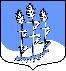 Администрация муниципального образованияГостицкое сельское поселение Сланцевского муниципального района Ленинградской областиРАСПОРЯЖЕНИЕ О внесении дополнения в приложение №1 распоряжения администрации Гостицкого сельского поселения № 38-р от 26.12.2011  В целях реализации статьи 160.1 Бюджетного кодекса Российской Федерации, в соответствии с Указаниями о порядке применения бюджетной классификации Российской Федерации, утвержденных приказом Министерства финансов Российской Федерации внести в распоряжение администрации муниципального образования Гостицкое сельское поселение Сланцевского муниципального района №38-р от 26.12.2011  следующие изменения и дополнения:1. Наделить Комитет финансов администрации Сланцевского муниципального района Ленинградской области полномочиями администратора доходов бюджета муниципального образования Гостицкое сельское поселение Сланцевского муниципального района Ленинградской области с 1 января 2015 года по следующим кодам бюджетной классификации:   127 1 17 01050 10 0000 180  Невыясненные поступления, зачисляемые                                                               в бюджеты сельских поселений;   127 2 08 05000 10 0000  180 Перечисления из бюджетов сельских поселений (в бюджеты сельских поселений) для осуществления возврата (зачета) излишне уплаченных или излишне взысканных сумм налогов, сборов и иных платежей, а также сумм процентов за несвоевременное осуществление такого возврата и процентов, начисленных на излишне взысканные суммы.2. Обеспечить выполнение Комитетом финансов администрации  Сланцевского муниципального района Ленинградской области функций администратора доходов бюджета муниципального образования Гостицкое сельское поселение Сланцевского муниципального района Ленинградской области, руководствуясь требованиями Бюджетного кодекса Российской Федерации и нормативными правовыми актами (муниципальными правовыми актами), регулирующими бюджетные отношения.    3. Контроль за выполнением данного распоряжения возложить на ведущего специалиста – главного бухгалтера Н.С. Архипову.                                 Главаадминистрации:                                                                          В.Ф.Лебедев19.01.2015   №      2-р